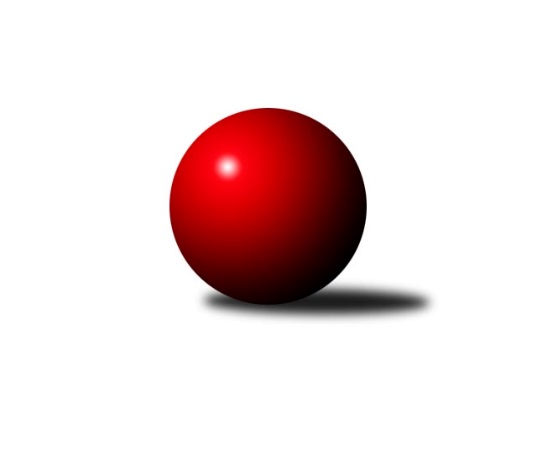 Č.7Ročník 2023/2024	19.5.2024 2. KLM A 2023/2024Statistika 7. kolaTabulka družstev:		družstvo	záp	výh	rem	proh	skore	sety	průměr	body	plné	dorážka	chyby	1.	TJ Sokol Kdyně	7	5	1	1	39.0 : 17.0 	(94.5 : 73.5)	3435	11	2261	1174	20.9	2.	TJ Červený Kostelec	7	5	0	2	36.5 : 19.5 	(94.0 : 74.0)	3500	10	2287	1213	20.1	3.	KK Lokomotiva Tábor	7	5	0	2	34.0 : 22.0 	(89.0 : 79.0)	3403	10	2274	1129	22.6	4.	KK Kosmonosy	7	4	0	3	33.0 : 23.0 	(90.5 : 77.5)	3365	8	2213	1152	20.9	5.	SKK Rokycany B	7	4	0	3	30.0 : 26.0 	(87.0 : 81.0)	3375	8	2242	1132	22.6	6.	SKK Bohušovice	7	4	0	3	28.0 : 28.0 	(80.5 : 87.5)	3237	8	2170	1068	30.7	7.	TJ Sl. Kamenice nad Lipou	7	3	1	3	28.0 : 28.0 	(94.5 : 73.5)	3400	7	2269	1131	26.3	8.	TJ Lomnice	7	3	0	4	27.0 : 29.0 	(82.5 : 85.5)	3321	6	2195	1126	26.4	9.	Kuželky Tehovec	7	3	0	4	21.5 : 34.5 	(73.5 : 94.5)	3324	6	2209	1115	26.7	10.	SKK Podbořany	7	2	0	5	24.5 : 31.5 	(78.5 : 89.5)	3255	4	2188	1066	25.6	11.	SKK Jičín	7	2	0	5	18.5 : 37.5 	(72.5 : 95.5)	3225	4	2209	1015	34.3	12.	KK Konstruktiva Praha	7	1	0	6	16.0 : 40.0 	(71.0 : 97.0)	3335	2	2243	1092	28.9Tabulka doma:		družstvo	záp	výh	rem	proh	skore	sety	průměr	body	maximum	minimum	1.	KK Lokomotiva Tábor	4	4	0	0	26.0 : 6.0 	(61.0 : 35.0)	3449	8	3524	3401	2.	TJ Červený Kostelec	4	4	0	0	25.0 : 7.0 	(59.0 : 37.0)	3630	8	3667	3578	3.	TJ Lomnice	3	3	0	0	19.0 : 5.0 	(44.0 : 28.0)	3241	6	3326	3195	4.	SKK Bohušovice	4	3	0	1	17.0 : 15.0 	(49.5 : 46.5)	3198	6	3241	3134	5.	TJ Sokol Kdyně	3	2	1	0	17.0 : 7.0 	(40.5 : 31.5)	3333	5	3359	3316	6.	TJ Sl. Kamenice nad Lipou	3	2	0	1	15.0 : 9.0 	(45.0 : 27.0)	3438	4	3467	3423	7.	SKK Rokycany B	3	2	0	1	14.0 : 10.0 	(40.0 : 32.0)	3466	4	3544	3392	8.	SKK Podbořany	3	2	0	1	14.0 : 10.0 	(36.5 : 35.5)	3288	4	3371	3190	9.	SKK Jičín	3	2	0	1	12.5 : 11.5 	(36.5 : 35.5)	3338	4	3422	3246	10.	KK Kosmonosy	4	2	0	2	16.0 : 16.0 	(51.5 : 44.5)	3395	4	3434	3338	11.	KK Konstruktiva Praha	4	1	0	3	12.0 : 20.0 	(47.5 : 48.5)	3277	2	3347	3238	12.	Kuželky Tehovec	4	1	0	3	9.5 : 22.5 	(36.5 : 59.5)	3455	2	3538	3342Tabulka venku:		družstvo	záp	výh	rem	proh	skore	sety	průměr	body	maximum	minimum	1.	TJ Sokol Kdyně	4	3	0	1	22.0 : 10.0 	(54.0 : 42.0)	3461	6	3656	3290	2.	KK Kosmonosy	3	2	0	1	17.0 : 7.0 	(39.0 : 33.0)	3355	4	3486	3155	3.	Kuželky Tehovec	3	2	0	1	12.0 : 12.0 	(37.0 : 35.0)	3281	4	3383	3092	4.	SKK Rokycany B	4	2	0	2	16.0 : 16.0 	(47.0 : 49.0)	3352	4	3536	3127	5.	TJ Sl. Kamenice nad Lipou	4	1	1	2	13.0 : 19.0 	(49.5 : 46.5)	3391	3	3431	3349	6.	TJ Červený Kostelec	3	1	0	2	11.5 : 12.5 	(35.0 : 37.0)	3456	2	3525	3409	7.	SKK Bohušovice	3	1	0	2	11.0 : 13.0 	(31.0 : 41.0)	3250	2	3393	3158	8.	KK Lokomotiva Tábor	3	1	0	2	8.0 : 16.0 	(28.0 : 44.0)	3388	2	3447	3318	9.	KK Konstruktiva Praha	3	0	0	3	4.0 : 20.0 	(23.5 : 48.5)	3355	0	3376	3322	10.	SKK Podbořany	4	0	0	4	10.5 : 21.5 	(42.0 : 54.0)	3246	0	3417	3115	11.	TJ Lomnice	4	0	0	4	8.0 : 24.0 	(38.5 : 57.5)	3341	0	3503	3254	12.	SKK Jičín	4	0	0	4	6.0 : 26.0 	(36.0 : 60.0)	3196	0	3341	3075Tabulka podzimní části:		družstvo	záp	výh	rem	proh	skore	sety	průměr	body	doma	venku	1.	TJ Sokol Kdyně	7	5	1	1	39.0 : 17.0 	(94.5 : 73.5)	3435	11 	2 	1 	0 	3 	0 	1	2.	TJ Červený Kostelec	7	5	0	2	36.5 : 19.5 	(94.0 : 74.0)	3500	10 	4 	0 	0 	1 	0 	2	3.	KK Lokomotiva Tábor	7	5	0	2	34.0 : 22.0 	(89.0 : 79.0)	3403	10 	4 	0 	0 	1 	0 	2	4.	KK Kosmonosy	7	4	0	3	33.0 : 23.0 	(90.5 : 77.5)	3365	8 	2 	0 	2 	2 	0 	1	5.	SKK Rokycany B	7	4	0	3	30.0 : 26.0 	(87.0 : 81.0)	3375	8 	2 	0 	1 	2 	0 	2	6.	SKK Bohušovice	7	4	0	3	28.0 : 28.0 	(80.5 : 87.5)	3237	8 	3 	0 	1 	1 	0 	2	7.	TJ Sl. Kamenice nad Lipou	7	3	1	3	28.0 : 28.0 	(94.5 : 73.5)	3400	7 	2 	0 	1 	1 	1 	2	8.	TJ Lomnice	7	3	0	4	27.0 : 29.0 	(82.5 : 85.5)	3321	6 	3 	0 	0 	0 	0 	4	9.	Kuželky Tehovec	7	3	0	4	21.5 : 34.5 	(73.5 : 94.5)	3324	6 	1 	0 	3 	2 	0 	1	10.	SKK Podbořany	7	2	0	5	24.5 : 31.5 	(78.5 : 89.5)	3255	4 	2 	0 	1 	0 	0 	4	11.	SKK Jičín	7	2	0	5	18.5 : 37.5 	(72.5 : 95.5)	3225	4 	2 	0 	1 	0 	0 	4	12.	KK Konstruktiva Praha	7	1	0	6	16.0 : 40.0 	(71.0 : 97.0)	3335	2 	1 	0 	3 	0 	0 	3Tabulka jarní části:		družstvo	záp	výh	rem	proh	skore	sety	průměr	body	doma	venku	1.	TJ Sl. Kamenice nad Lipou	0	0	0	0	0.0 : 0.0 	(0.0 : 0.0)	0	0 	0 	0 	0 	0 	0 	0 	2.	SKK Podbořany	0	0	0	0	0.0 : 0.0 	(0.0 : 0.0)	0	0 	0 	0 	0 	0 	0 	0 	3.	SKK Rokycany B	0	0	0	0	0.0 : 0.0 	(0.0 : 0.0)	0	0 	0 	0 	0 	0 	0 	0 	4.	KK Kosmonosy	0	0	0	0	0.0 : 0.0 	(0.0 : 0.0)	0	0 	0 	0 	0 	0 	0 	0 	5.	Kuželky Tehovec	0	0	0	0	0.0 : 0.0 	(0.0 : 0.0)	0	0 	0 	0 	0 	0 	0 	0 	6.	TJ Lomnice	0	0	0	0	0.0 : 0.0 	(0.0 : 0.0)	0	0 	0 	0 	0 	0 	0 	0 	7.	TJ Sokol Kdyně	0	0	0	0	0.0 : 0.0 	(0.0 : 0.0)	0	0 	0 	0 	0 	0 	0 	0 	8.	SKK Jičín	0	0	0	0	0.0 : 0.0 	(0.0 : 0.0)	0	0 	0 	0 	0 	0 	0 	0 	9.	TJ Červený Kostelec	0	0	0	0	0.0 : 0.0 	(0.0 : 0.0)	0	0 	0 	0 	0 	0 	0 	0 	10.	KK Lokomotiva Tábor	0	0	0	0	0.0 : 0.0 	(0.0 : 0.0)	0	0 	0 	0 	0 	0 	0 	0 	11.	SKK Bohušovice	0	0	0	0	0.0 : 0.0 	(0.0 : 0.0)	0	0 	0 	0 	0 	0 	0 	0 	12.	KK Konstruktiva Praha	0	0	0	0	0.0 : 0.0 	(0.0 : 0.0)	0	0 	0 	0 	0 	0 	0 	0 Zisk bodů pro družstvo:		jméno hráče	družstvo	body	zápasy	v %	dílčí body	sety	v %	1.	Viktor Pytlík 	TJ Sokol Kdyně 	7	/	7	(100%)	19	/	28	(68%)	2.	Milan Perníček 	SKK Bohušovice 	6	/	7	(86%)	23	/	28	(82%)	3.	Daniel Neumann 	TJ Červený Kostelec   	6	/	7	(86%)	20	/	28	(71%)	4.	Petr Vaněk 	TJ Červený Kostelec   	6	/	7	(86%)	19.5	/	28	(70%)	5.	Ondřej Mrkos 	TJ Červený Kostelec   	6	/	7	(86%)	19	/	28	(68%)	6.	Jakub Šmidlík 	Kuželky Tehovec  	6	/	7	(86%)	19	/	28	(68%)	7.	Karel Dúška 	TJ Sl. Kamenice nad Lipou 	6	/	7	(86%)	18.5	/	28	(66%)	8.	Filip Löffelmann 	TJ Sokol Kdyně 	6	/	7	(86%)	18	/	28	(64%)	9.	Miroslav Knespl 	TJ Lomnice 	5	/	5	(100%)	14	/	20	(70%)	10.	Jiří Vondráček 	KK Kosmonosy  	5	/	6	(83%)	17	/	24	(71%)	11.	Jaromír Fabián 	KK Kosmonosy  	5	/	6	(83%)	13	/	24	(54%)	12.	David Kášek 	KK Lokomotiva Tábor 	5	/	6	(83%)	13	/	24	(54%)	13.	Jindřich Dvořák 	TJ Sokol Kdyně 	5	/	6	(83%)	11.5	/	24	(48%)	14.	Jiří Benda ml.	TJ Sokol Kdyně 	5	/	7	(71%)	19.5	/	28	(70%)	15.	Václav Rychtařík ml.	TJ Sl. Kamenice nad Lipou 	5	/	7	(71%)	18.5	/	28	(66%)	16.	Roman Pytlík 	SKK Rokycany B 	5	/	7	(71%)	17	/	28	(61%)	17.	Vladimír Šána 	SKK Podbořany  	5	/	7	(71%)	14.5	/	28	(52%)	18.	Jaroslav Wagner 	SKK Podbořany  	4.5	/	5	(90%)	13.5	/	20	(68%)	19.	Václav Posejpal 	KK Konstruktiva Praha  	4	/	5	(80%)	12	/	20	(60%)	20.	Radek Dvořák 	SKK Podbořany  	4	/	6	(67%)	14.5	/	24	(60%)	21.	Pavel Honsa 	SKK Rokycany B 	4	/	6	(67%)	14	/	24	(58%)	22.	Oldřich Roubek 	KK Lokomotiva Tábor 	4	/	6	(67%)	14	/	24	(58%)	23.	Martin Perníček 	SKK Bohušovice 	4	/	6	(67%)	13.5	/	24	(56%)	24.	Tomáš Timura 	TJ Sokol Kdyně 	4	/	6	(67%)	13	/	24	(54%)	25.	Jaroslav Mihál 	KK Lokomotiva Tábor 	4	/	6	(67%)	12	/	24	(50%)	26.	Zdeněk Zahrádka 	KK Konstruktiva Praha  	4	/	6	(67%)	11.5	/	24	(48%)	27.	Filip Bajer 	KK Kosmonosy  	4	/	6	(67%)	11.5	/	24	(48%)	28.	Zdeněk Kamiš 	KK Lokomotiva Tábor 	4	/	7	(57%)	17	/	28	(61%)	29.	Petr Tepličanec 	KK Konstruktiva Praha  	4	/	7	(57%)	15	/	28	(54%)	30.	Petr Fara 	SKK Rokycany B 	4	/	7	(57%)	15	/	28	(54%)	31.	Luboš Beneš 	KK Kosmonosy  	4	/	7	(57%)	14	/	28	(50%)	32.	Petr Šindelář 	TJ Sl. Kamenice nad Lipou 	4	/	7	(57%)	13	/	28	(46%)	33.	Tomáš Hanuš 	SKK Jičín 	3.5	/	6	(58%)	11	/	24	(46%)	34.	Vojtěch Špelina 	SKK Rokycany B 	3	/	4	(75%)	11	/	16	(69%)	35.	Štěpán Diosegi 	TJ Lomnice 	3	/	4	(75%)	10	/	16	(63%)	36.	Dušan Plocek 	KK Kosmonosy  	3	/	5	(60%)	13	/	20	(65%)	37.	Tomáš Bajtalon 	KK Kosmonosy  	3	/	5	(60%)	10	/	20	(50%)	38.	Jakub Wenzel 	TJ Červený Kostelec   	3	/	5	(60%)	9.5	/	20	(48%)	39.	Ondřej Novák 	KK Lokomotiva Tábor 	3	/	6	(50%)	14.5	/	24	(60%)	40.	Stanislav Novák 	TJ Lomnice 	3	/	6	(50%)	13.5	/	24	(56%)	41.	Tomáš Svoboda 	SKK Bohušovice 	3	/	6	(50%)	10.5	/	24	(44%)	42.	Josef Vejvara 	SKK Jičín 	3	/	7	(43%)	14	/	28	(50%)	43.	Stanislav Rada 	SKK Podbořany  	3	/	7	(43%)	13.5	/	28	(48%)	44.	Antonín Valeška 	TJ Lomnice 	3	/	7	(43%)	13	/	28	(46%)	45.	Jakub Dařílek 	SKK Bohušovice 	3	/	7	(43%)	13	/	28	(46%)	46.	Jaroslav Procházka 	Kuželky Tehovec  	3	/	7	(43%)	11	/	28	(39%)	47.	Jiří Běloch 	TJ Lomnice 	3	/	7	(43%)	10.5	/	28	(38%)	48.	Daniel Balcar 	TJ Červený Kostelec   	2.5	/	6	(42%)	12.5	/	24	(52%)	49.	Pavel Louda 	SKK Jičín 	2	/	3	(67%)	7	/	12	(58%)	50.	Libor Bureš 	SKK Rokycany B 	2	/	3	(67%)	5	/	12	(42%)	51.	Agaton Plaňanský st.	SKK Jičín 	2	/	4	(50%)	9.5	/	16	(59%)	52.	Petr Novák 	KK Kosmonosy  	2	/	4	(50%)	7	/	16	(44%)	53.	Karel Smažík 	KK Lokomotiva Tábor 	2	/	5	(40%)	11.5	/	20	(58%)	54.	Agaton Plaňanský ml.	SKK Jičín 	2	/	5	(40%)	7.5	/	20	(38%)	55.	Jaromír Hnát 	SKK Bohušovice 	2	/	5	(40%)	7	/	20	(35%)	56.	Jiří Vaňata 	KK Lokomotiva Tábor 	2	/	5	(40%)	7	/	20	(35%)	57.	David Novák 	Kuželky Tehovec  	2	/	6	(33%)	12	/	24	(50%)	58.	Tibor Machala 	KK Konstruktiva Praha  	2	/	6	(33%)	12	/	24	(50%)	59.	Lukáš Dúška 	TJ Sl. Kamenice nad Lipou 	2	/	7	(29%)	14.5	/	28	(52%)	60.	Lukáš Dařílek 	SKK Bohušovice 	2	/	7	(29%)	11.5	/	28	(41%)	61.	Kamil Ausbuher 	SKK Podbořany  	2	/	7	(29%)	10.5	/	28	(38%)	62.	Jiří Šťastný 	Kuželky Tehovec  	1.5	/	6	(25%)	9.5	/	24	(40%)	63.	Karel Koubek 	SKK Rokycany B 	1	/	1	(100%)	3	/	4	(75%)	64.	Milan Wagner 	SKK Rokycany B 	1	/	1	(100%)	2	/	4	(50%)	65.	Rudolf Hofmann 	SKK Podbořany  	1	/	1	(100%)	2	/	4	(50%)	66.	Josef Fidrant 	TJ Sokol Kdyně 	1	/	2	(50%)	4	/	8	(50%)	67.	Josef Krotký 	TJ Lomnice 	1	/	3	(33%)	6	/	12	(50%)	68.	Bohumil Maněna 	TJ Lomnice 	1	/	3	(33%)	5.5	/	12	(46%)	69.	Aleš Kloutvor 	SKK Jičín 	1	/	3	(33%)	5.5	/	12	(46%)	70.	Pavel Říha 	KK Kosmonosy  	1	/	3	(33%)	5	/	12	(42%)	71.	Zdeněk Chvátal 	TJ Lomnice 	1	/	3	(33%)	5	/	12	(42%)	72.	Miroslav Votápek 	TJ Sl. Kamenice nad Lipou 	1	/	4	(25%)	7	/	16	(44%)	73.	Petr Šmidlík 	Kuželky Tehovec  	1	/	4	(25%)	5	/	16	(31%)	74.	Martin Mýl 	TJ Červený Kostelec   	1	/	4	(25%)	4.5	/	16	(28%)	75.	Tomáš Havel 	SKK Rokycany B 	1	/	5	(20%)	8	/	20	(40%)	76.	Martin Bílek 	Kuželky Tehovec  	1	/	5	(20%)	5	/	20	(25%)	77.	Jiří Ouhel 	TJ Sl. Kamenice nad Lipou 	1	/	6	(17%)	14	/	24	(58%)	78.	Martin Prokůpek 	SKK Rokycany B 	1	/	6	(17%)	10	/	24	(42%)	79.	Jaroslav Lefner 	SKK Podbořany  	1	/	6	(17%)	7	/	24	(29%)	80.	Jakub Vojáček 	Kuželky Tehovec  	1	/	7	(14%)	12	/	28	(43%)	81.	Jiří Benda st.	TJ Sokol Kdyně 	1	/	7	(14%)	9.5	/	28	(34%)	82.	Jaroslav Soukup 	SKK Jičín 	1	/	7	(14%)	9	/	28	(32%)	83.	Jan Škrampal 	TJ Sl. Kamenice nad Lipou 	0	/	1	(0%)	2	/	4	(50%)	84.	Luboš Kolařík 	SKK Jičín 	0	/	1	(0%)	1	/	4	(25%)	85.	Jiří Semerád 	SKK Bohušovice 	0	/	1	(0%)	1	/	4	(25%)	86.	Martin Vrbata 	SKK Podbořany  	0	/	1	(0%)	1	/	4	(25%)	87.	Daniel Bouda 	TJ Červený Kostelec   	0	/	1	(0%)	1	/	4	(25%)	88.	Stanislav Vesecký 	KK Konstruktiva Praha  	0	/	1	(0%)	1	/	4	(25%)	89.	Michal Ostatnický 	KK Konstruktiva Praha  	0	/	1	(0%)	1	/	4	(25%)	90.	David Marcelly 	SKK Podbořany  	0	/	1	(0%)	0	/	4	(0%)	91.	Dominik Černý 	SKK Rokycany B 	0	/	1	(0%)	0	/	4	(0%)	92.	Jaroslav Ondráček 	SKK Bohušovice 	0	/	1	(0%)	0	/	4	(0%)	93.	Jaroslav Pleticha st.	KK Konstruktiva Praha  	0	/	2	(0%)	3	/	8	(38%)	94.	Štěpán Schuster 	TJ Červený Kostelec   	0	/	3	(0%)	5	/	12	(42%)	95.	František Černý 	SKK Jičín 	0	/	5	(0%)	6	/	20	(30%)	96.	Jan Barchánek 	KK Konstruktiva Praha  	0	/	6	(0%)	9.5	/	24	(40%)	97.	Pavel Kohlíček 	KK Konstruktiva Praha  	0	/	6	(0%)	6	/	24	(25%)Průměry na kuželnách:		kuželna	průměr	plné	dorážka	chyby	výkon na hráče	1.	SKK Nachod, 1-4	3540	2319	1221	21.0	(590.0)	2.	Poděbrady, 1-4	3495	2283	1211	20.6	(582.5)	3.	SKK Rokycany, 1-4	3437	2267	1169	21.2	(572.9)	4.	KK Kosmonosy, 3-6	3397	2253	1143	23.6	(566.2)	5.	Tábor, 1-4	3396	2272	1123	25.8	(566.0)	6.	Kamenice, 1-4	3356	2252	1104	29.0	(559.4)	7.	SKK Jičín, 1-4	3337	2251	1086	29.0	(556.3)	8.	KK Konstruktiva Praha, 1-6	3311	2214	1097	28.6	(552.0)	9.	TJ Sokol Kdyně, 1-4	3301	2209	1092	24.7	(550.3)	10.	Podbořany, 1-4	3297	2218	1079	27.3	(549.6)	11.	Bohušovice, 1-4	3196	2134	1061	27.6	(532.7)	12.	Lomnice, 1-4	3174	2143	1031	29.3	(529.1)Nejlepší výkony na kuželnách:SKK Nachod, 1-4TJ Červený Kostelec  	3667	2. kolo	Daniel Neumann 	TJ Červený Kostelec  	644	6. koloTJ Červený Kostelec  	3665	6. kolo	Daniel Balcar 	TJ Červený Kostelec  	639	4. koloTJ Červený Kostelec  	3610	4. kolo	Petr Vaněk 	TJ Červený Kostelec  	637	2. koloTJ Červený Kostelec  	3578	7. kolo	Ondřej Mrkos 	TJ Červený Kostelec  	633	6. koloTJ Lomnice	3503	2. kolo	Daniel Neumann 	TJ Červený Kostelec  	632	2. koloTJ Sokol Kdyně	3502	7. kolo	Filip Löffelmann 	TJ Sokol Kdyně	627	7. koloTJ Sl. Kamenice nad Lipou	3431	6. kolo	Daniel Neumann 	TJ Červený Kostelec  	623	4. koloKK Konstruktiva Praha 	3366	4. kolo	Ondřej Mrkos 	TJ Červený Kostelec  	622	7. kolo		. kolo	Antonín Valeška 	TJ Lomnice	621	2. kolo		. kolo	Štěpán Schuster 	TJ Červený Kostelec  	618	7. koloPoděbrady, 1-4TJ Sokol Kdyně	3656	4. kolo	Vojtěch Špelina 	SKK Rokycany B	677	6. koloKuželky Tehovec 	3538	5. kolo	Viktor Pytlík 	TJ Sokol Kdyně	644	4. koloSKK Rokycany B	3536	6. kolo	Jakub Šmidlík 	Kuželky Tehovec 	638	5. koloTJ Červený Kostelec  	3525	5. kolo	Jiří Benda ml.	TJ Sokol Kdyně	631	4. koloKuželky Tehovec 	3508	6. kolo	Daniel Neumann 	TJ Červený Kostelec  	625	5. koloKuželky Tehovec 	3433	4. kolo	Martin Mýl 	TJ Červený Kostelec  	618	5. koloKK Kosmonosy 	3424	2. kolo	Jindřich Dvořák 	TJ Sokol Kdyně	614	4. koloKuželky Tehovec 	3342	2. kolo	Jaroslav Procházka 	Kuželky Tehovec 	612	5. kolo		. kolo	Filip Löffelmann 	TJ Sokol Kdyně	607	4. kolo		. kolo	Jaroslav Procházka 	Kuželky Tehovec 	603	6. koloSKK Rokycany, 1-4SKK Rokycany B	3544	3. kolo	Roman Pytlík 	SKK Rokycany B	660	3. koloSKK Rokycany B	3463	5. kolo	Roman Pytlík 	SKK Rokycany B	649	5. koloSKK Podbořany 	3417	5. kolo	Radek Dvořák 	SKK Podbořany 	618	5. koloTJ Červený Kostelec  	3409	1. kolo	Vojtěch Špelina 	SKK Rokycany B	605	3. koloKK Lokomotiva Tábor	3398	3. kolo	Ondřej Mrkos 	TJ Červený Kostelec  	602	1. koloSKK Rokycany B	3392	1. kolo	Milan Wagner 	SKK Rokycany B	600	3. kolo		. kolo	Daniel Neumann 	TJ Červený Kostelec  	600	1. kolo		. kolo	Karel Koubek 	SKK Rokycany B	598	1. kolo		. kolo	Petr Fara 	SKK Rokycany B	590	3. kolo		. kolo	Pavel Honsa 	SKK Rokycany B	588	5. koloKK Kosmonosy, 3-6KK Lokomotiva Tábor	3447	5. kolo	Daniel Neumann 	TJ Červený Kostelec  	627	3. koloKK Kosmonosy 	3434	5. kolo	Jiří Vondráček 	KK Kosmonosy 	616	5. koloTJ Červený Kostelec  	3434	3. kolo	Viktor Pytlík 	TJ Sokol Kdyně	614	6. koloKK Kosmonosy 	3429	3. kolo	Dušan Plocek 	KK Kosmonosy 	607	3. koloTJ Sokol Kdyně	3395	6. kolo	Oldřich Roubek 	KK Lokomotiva Tábor	603	5. koloKK Kosmonosy 	3378	1. kolo	Ondřej Mrkos 	TJ Červený Kostelec  	601	3. koloKK Kosmonosy 	3338	6. kolo	Luboš Beneš 	KK Kosmonosy 	599	1. koloKK Konstruktiva Praha 	3322	1. kolo	Filip Bajer 	KK Kosmonosy 	597	3. kolo		. kolo	Jaromír Fabián 	KK Kosmonosy 	592	5. kolo		. kolo	Ondřej Novák 	KK Lokomotiva Tábor	590	5. koloTábor, 1-4KK Lokomotiva Tábor	3524	7. kolo	Zdeněk Kamiš 	KK Lokomotiva Tábor	649	7. koloKK Lokomotiva Tábor	3451	2. kolo	Karel Smažík 	KK Lokomotiva Tábor	639	7. koloKK Lokomotiva Tábor	3418	6. kolo	Václav Rychtařík ml.	TJ Sl. Kamenice nad Lipou	620	2. koloKK Lokomotiva Tábor	3401	4. kolo	Oldřich Roubek 	KK Lokomotiva Tábor	618	6. koloTJ Sl. Kamenice nad Lipou	3390	2. kolo	Zdeněk Zahrádka 	KK Konstruktiva Praha 	599	7. koloKK Konstruktiva Praha 	3376	7. kolo	Zdeněk Kamiš 	KK Lokomotiva Tábor	596	4. koloSKK Jičín	3341	6. kolo	Jaroslav Mihál 	KK Lokomotiva Tábor	596	6. koloTJ Lomnice	3269	4. kolo	Jaroslav Mihál 	KK Lokomotiva Tábor	594	2. kolo		. kolo	Václav Posejpal 	KK Konstruktiva Praha 	591	7. kolo		. kolo	Oldřich Roubek 	KK Lokomotiva Tábor	588	7. koloKamenice, 1-4TJ Sl. Kamenice nad Lipou	3467	1. kolo	Václav Rychtařík ml.	TJ Sl. Kamenice nad Lipou	621	3. koloSKK Rokycany B	3431	7. kolo	Karel Dúška 	TJ Sl. Kamenice nad Lipou	620	3. koloTJ Sl. Kamenice nad Lipou	3425	7. kolo	Jakub Dařílek 	SKK Bohušovice	611	1. koloTJ Sl. Kamenice nad Lipou	3423	3. kolo	Václav Rychtařík ml.	TJ Sl. Kamenice nad Lipou	606	7. koloSKK Bohušovice	3200	1. kolo	Jiří Ouhel 	TJ Sl. Kamenice nad Lipou	602	3. koloSKK Jičín	3193	3. kolo	Václav Rychtařík ml.	TJ Sl. Kamenice nad Lipou	602	1. kolo		. kolo	Roman Pytlík 	SKK Rokycany B	595	7. kolo		. kolo	Miroslav Votápek 	TJ Sl. Kamenice nad Lipou	592	1. kolo		. kolo	Jiří Ouhel 	TJ Sl. Kamenice nad Lipou	588	7. kolo		. kolo	Karel Dúška 	TJ Sl. Kamenice nad Lipou	586	7. koloSKK Jičín, 1-4KK Kosmonosy 	3486	7. kolo	Pavel Louda 	SKK Jičín	623	7. koloSKK Jičín	3422	7. kolo	Roman Pytlík 	SKK Rokycany B	614	4. koloSKK Jičín	3346	4. kolo	Luboš Beneš 	KK Kosmonosy 	609	7. koloSKK Rokycany B	3314	4. kolo	Agaton Plaňanský st.	SKK Jičín	600	7. koloSKK Jičín	3246	2. kolo	Petr Novák 	KK Kosmonosy 	592	7. koloSKK Podbořany 	3212	2. kolo	Jiří Vondráček 	KK Kosmonosy 	589	7. kolo		. kolo	Josef Vejvara 	SKK Jičín	582	2. kolo		. kolo	Pavel Říha 	KK Kosmonosy 	572	7. kolo		. kolo	Josef Vejvara 	SKK Jičín	571	4. kolo		. kolo	Tomáš Hanuš 	SKK Jičín	570	4. koloKK Konstruktiva Praha, 1-6SKK Bohušovice	3393	5. kolo	David Novák 	Kuželky Tehovec 	612	3. koloKuželky Tehovec 	3367	3. kolo	Milan Perníček 	SKK Bohušovice	605	5. koloKK Konstruktiva Praha 	3347	6. kolo	Petr Tepličanec 	KK Konstruktiva Praha 	600	6. koloTJ Lomnice	3338	6. kolo	Jiří Běloch 	TJ Lomnice	599	6. koloTJ Sokol Kdyně	3290	2. kolo	Tomáš Svoboda 	SKK Bohušovice	592	5. koloKK Konstruktiva Praha 	3283	2. kolo	Petr Tepličanec 	KK Konstruktiva Praha 	590	2. koloKK Konstruktiva Praha 	3239	5. kolo	Zdeněk Zahrádka 	KK Konstruktiva Praha 	585	3. koloKK Konstruktiva Praha 	3238	3. kolo	Petr Tepličanec 	KK Konstruktiva Praha 	585	5. kolo		. kolo	Jaromír Hnát 	SKK Bohušovice	577	5. kolo		. kolo	Antonín Valeška 	TJ Lomnice	575	6. koloTJ Sokol Kdyně, 1-4TJ Sl. Kamenice nad Lipou	3394	5. kolo	Václav Rychtařík ml.	TJ Sl. Kamenice nad Lipou	608	5. koloTJ Sokol Kdyně	3359	3. kolo	Viktor Pytlík 	TJ Sokol Kdyně	601	3. koloTJ Sokol Kdyně	3325	1. kolo	Filip Löffelmann 	TJ Sokol Kdyně	599	3. koloTJ Sokol Kdyně	3316	5. kolo	Radek Dvořák 	SKK Podbořany 	592	3. koloSKK Podbořany 	3241	3. kolo	Petr Šindelář 	TJ Sl. Kamenice nad Lipou	589	5. koloSKK Jičín	3176	1. kolo	Viktor Pytlík 	TJ Sokol Kdyně	586	5. kolo		. kolo	Jindřich Dvořák 	TJ Sokol Kdyně	584	5. kolo		. kolo	Jiří Benda ml.	TJ Sokol Kdyně	574	1. kolo		. kolo	Lukáš Dúška 	TJ Sl. Kamenice nad Lipou	572	5. kolo		. kolo	Viktor Pytlík 	TJ Sokol Kdyně	567	1. koloPodbořany, 1-4SKK Podbořany 	3371	1. kolo	Lukáš Dúška 	TJ Sl. Kamenice nad Lipou	608	4. koloTJ Sl. Kamenice nad Lipou	3349	4. kolo	Radek Dvořák 	SKK Podbořany 	590	1. koloKK Lokomotiva Tábor	3318	1. kolo	Karel Dúška 	TJ Sl. Kamenice nad Lipou	589	4. koloSKK Podbořany 	3303	7. kolo	Stanislav Novák 	TJ Lomnice	589	7. koloTJ Lomnice	3254	7. kolo	Jaroslav Wagner 	SKK Podbořany 	580	7. koloSKK Podbořany 	3190	4. kolo	Stanislav Rada 	SKK Podbořany 	573	7. kolo		. kolo	Vladimír Šána 	SKK Podbořany 	570	1. kolo		. kolo	Jaroslav Wagner 	SKK Podbořany 	569	1. kolo		. kolo	Zdeněk Kamiš 	KK Lokomotiva Tábor	563	1. kolo		. kolo	Rudolf Hofmann 	SKK Podbořany 	560	4. koloBohušovice, 1-4Kuželky Tehovec 	3383	7. kolo	Milan Perníček 	SKK Bohušovice	585	2. koloSKK Bohušovice	3241	7. kolo	Jakub Dařílek 	SKK Bohušovice	583	4. koloSKK Bohušovice	3238	2. kolo	Milan Perníček 	SKK Bohušovice	582	6. koloSKK Bohušovice	3177	4. kolo	Jakub Šmidlík 	Kuželky Tehovec 	579	7. koloKK Kosmonosy 	3155	4. kolo	Roman Pytlík 	SKK Rokycany B	578	2. koloSKK Bohušovice	3134	6. kolo	Jaroslav Procházka 	Kuželky Tehovec 	575	7. koloSKK Rokycany B	3127	2. kolo	Jiří Vondráček 	KK Kosmonosy 	573	4. koloSKK Podbořany 	3115	6. kolo	Milan Perníček 	SKK Bohušovice	570	7. kolo		. kolo	David Novák 	Kuželky Tehovec 	566	7. kolo		. kolo	Milan Perníček 	SKK Bohušovice	565	4. koloLomnice, 1-4TJ Lomnice	3326	5. kolo	Jakub Šmidlík 	Kuželky Tehovec 	583	1. koloTJ Lomnice	3202	3. kolo	Štěpán Diosegi 	TJ Lomnice	576	5. koloTJ Lomnice	3195	1. kolo	Jakub Dařílek 	SKK Bohušovice	571	3. koloSKK Bohušovice	3158	3. kolo	Jiří Běloch 	TJ Lomnice	568	5. koloKuželky Tehovec 	3092	1. kolo	Štěpán Diosegi 	TJ Lomnice	561	3. koloSKK Jičín	3075	5. kolo	Josef Krotký 	TJ Lomnice	558	1. kolo		. kolo	Miroslav Knespl 	TJ Lomnice	554	5. kolo		. kolo	Miroslav Knespl 	TJ Lomnice	552	3. kolo		. kolo	Stanislav Novák 	TJ Lomnice	552	1. kolo		. kolo	Josef Krotký 	TJ Lomnice	551	5. koloČetnost výsledků:	7.0 : 1.0	9x	6.0 : 2.0	9x	5.5 : 2.5	1x	5.0 : 3.0	8x	4.5 : 3.5	1x	4.0 : 4.0	1x	3.0 : 5.0	4x	2.0 : 6.0	5x	1.0 : 7.0	4x